Facultat de Medicina i Odontologia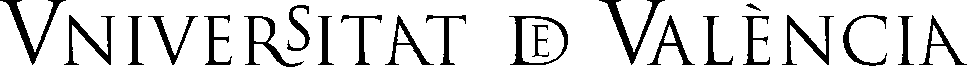 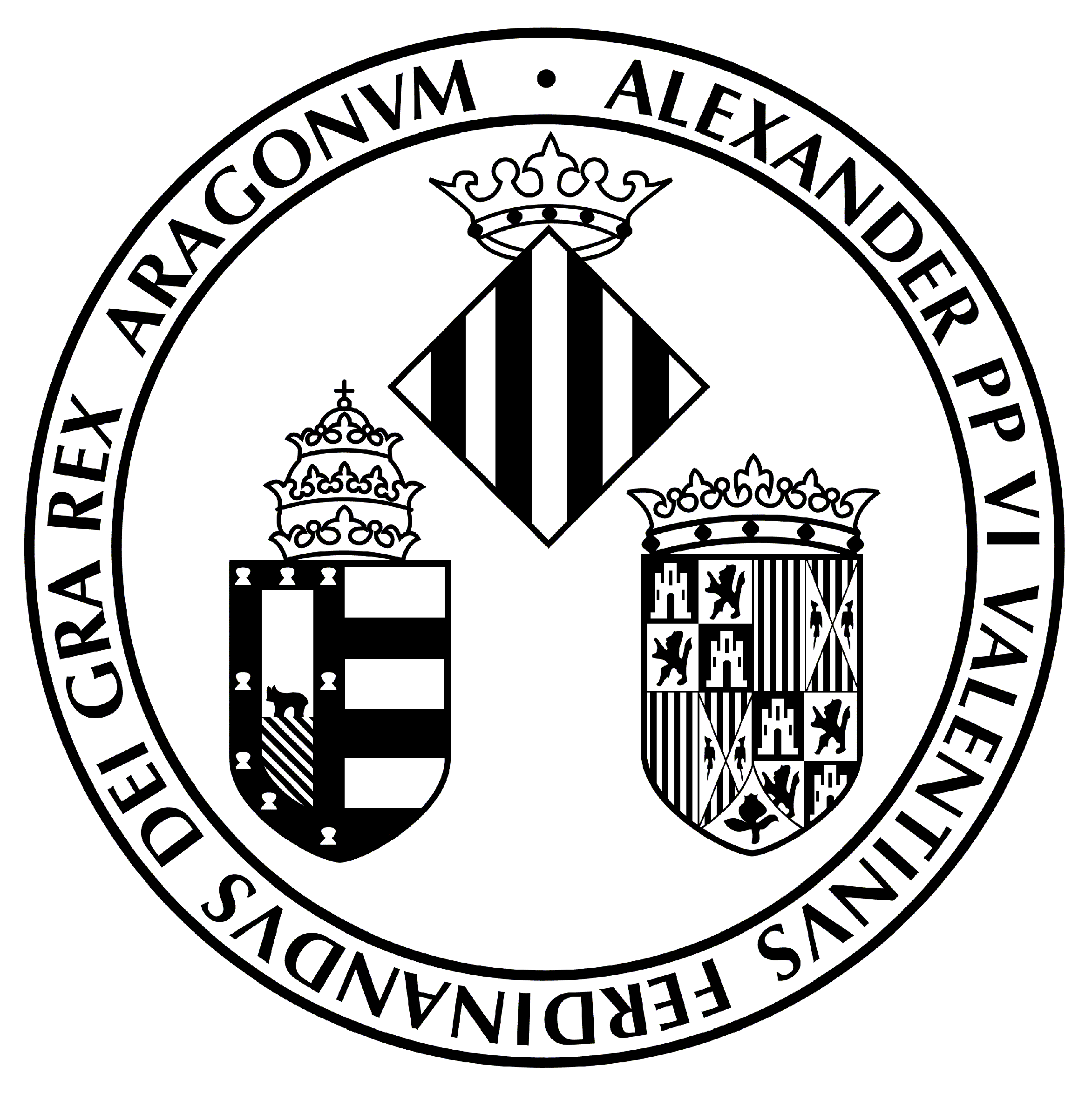 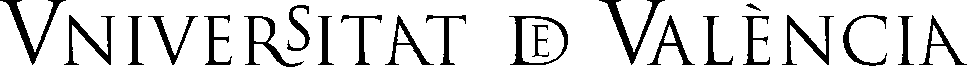 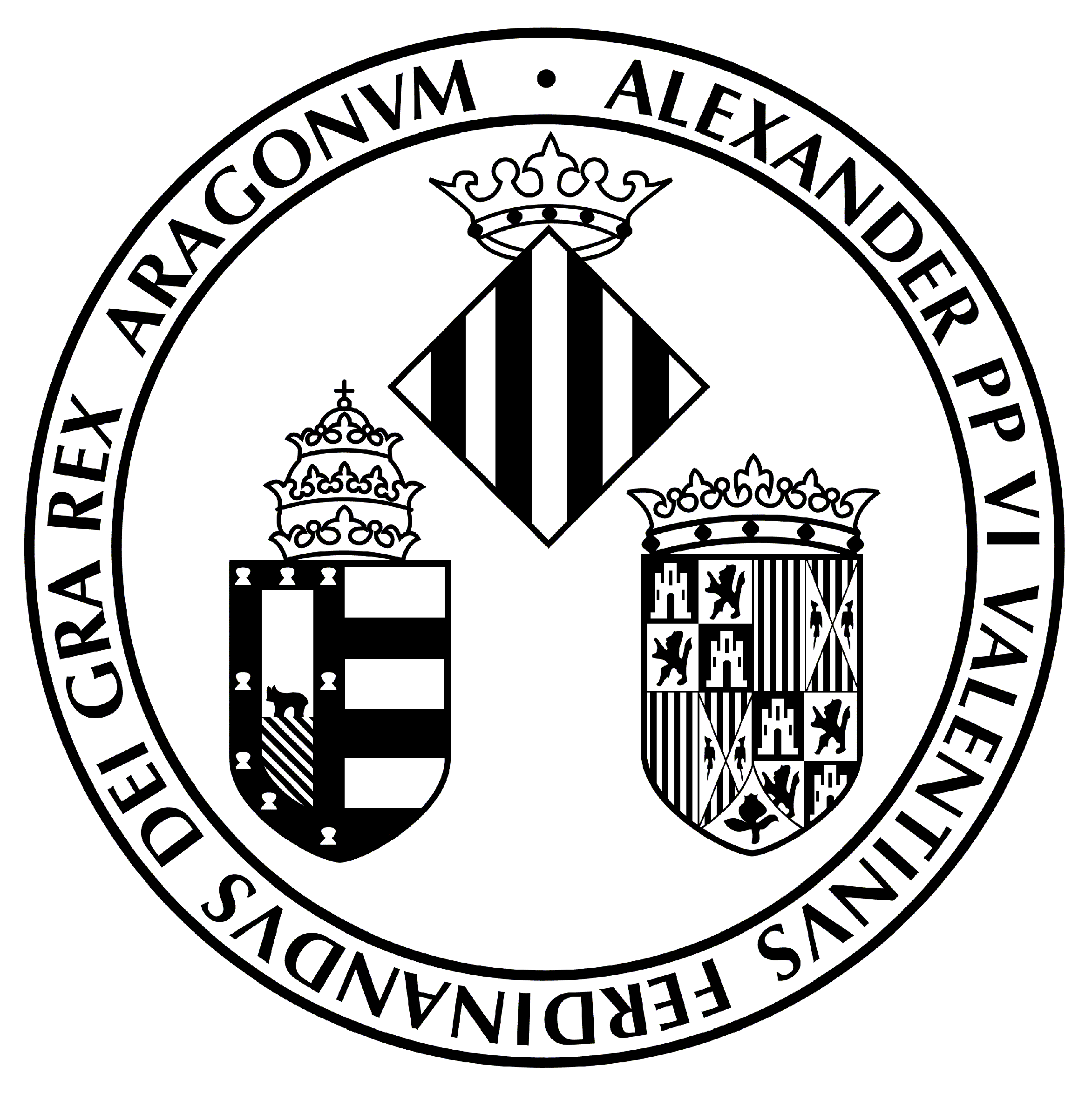 Programa de Doctorat en MedicinaINFORME ANUAL DE SEGUIMENT DE LA TESI DOCTORAL PER A LA RENOVACIÓ DE LA TUTELA ACADÈMICA (R.D. 99/2011) CURS: 20___/20___ DADES DEL/DE LA DOCTORAND/ACognoms:      Nom:      , D.N.I.       Teléfon:      , e-mail:      Curs d’admissió al programa de doctorat:      DADES DEL PLA D’INVESTIGACIÓPrograma de Doctorat 3139 MedicinaLínia d’Investigació:      Títol del pla d’investigació:      AVALUACIÓ ANUAL DEL PLA D’INVESTIGACIÓ I DOCUMENT D’ACTIVITATSLa Comissió Académica del Programa de Doctorat de Medicina, reunida en data      , avaluat el pla d’investigació, el document d’activitats i l’informe del tutor/director, emet avaluació:□ Positiva□ NegativaVist i PlauEl Coordinador o Coordinadora	Aquest apartat haurà de ser emplenat pel doctorand o doctoranda.Planificació temporal: Les activitats formatives transversals i l’activitat especifica “Jornada de formació en doctorat de la Facultat de Medicina” hauran de realitzar-se en la primera o segona anualitat dels estudis de doctorat tant per a estudiants a temps complet com a temps parcial.Planificació temporal: Al llarg dels estudis, tant per als estudiants a temps complet com per als estudiants a temps parcialAquest apartat haurà de ser emplenat pel director/a de tesis, si escau pel tutor/a.Si la tesi està dirigida per més d’un director han de constar i signar tots ells. Signatures digitals o manuscrites originals. No es considerarà signatura vàlida la inserció d'imatges de signatures ja que no permet complir amb els requisits de l'art. 10 de la Llei 39/2015, al no garantir l'autenticitat de l'expressió de la voluntat i consentiment del signant.Si la qualificació és negativa, el director o directors, i si escau el tutor, hauran d'acompanyar un informe justificatiu de la qualificació atorgadaMEMÒRIA ANUAL DE LES TASQUES REALITZADES PEL DOCTORAND/A DURANT EL CURS (1)1.- Desenvolupament de la tesi, descripció dels avanços realitzats, resultats obtinguts, dificultats oposades durant el curs: (espai recomanat: 1 a 4 pàgines): 2.- Activitats formatives realitzades: [Consignar les dades que consten en el seu document d'activitats personalitzat L'accés al document es realitza a través de la Secretària Virtual de la UV, seleccionant en el menú “Estudiant” l'opció “Activitats doctorat”].3. Resum sobre assistència o participació en altres activitats formatives d'investigació (congressos, tallers, etc.) realitzades durant el curs:4. Publicacions d'articles derivats del procés d'elaboració de la tesi doctoral:5.- Menció Internacional; si escau:Estada realitzada en       durant el període de       fins a; sota la supervisió del Doctor o doctora      6.- Pla de treball per al curs següent 20____/20____:7.- Freqüència de seguiment del pla d’investigació amb el director/a, tutor/a, si escau.      , a       de       de      EL/LA DOCTORAND/TSignat:INFORME DEL DIRECTOR/ES DE TESIS, si escau TUTOR/A(4)El Dr./Dra. D/Dª.      , el Dr./Dra. D/Dª.       y Dr./Dra. D/Dª.       com a Directors (5) de la Tesi Doctoral titulada “     ” realitzada per D/Dª.      , en el marc del programa de doctorat de Medicina 3139, després de valorar el informe anual explicatiu de desenvolupament de la tesi doctoral esmentada anteriorment, qualifica l'activitat realitzada pel doctorand com       (POSITIVA, NEGATIVA), autoritzant/denegant (6) la renovació de la tutela acadèmica per al curs següent 20____/20____.     , a       de       de      